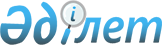 О внесении дополнения в постановление акимата от 22 сентября 2020 года № 328 "Об установлении карантина"
					
			Утративший силу
			
			
		
					Постановление акимата Костанайской области от 25 сентября 2020 года № 331. Зарегистрировано Департаментом юстиции Костанайской области 25 сентября 2020 года № 9468. Утратило силу постановлением акимата Костанайской области от 24 декабря 2020 года № 475
      Сноска. Утратило силу постановлением акимата Костанайской области от 24.12.2020 № 475 (вводится в действие со дня первого официального опубликования).
      В соответствии с подпунктом 2) пункта 1 статьи 10 Закона Республики Казахстан от 10 июля 2002 года "О ветеринарии", подпунктом 1) пункта 4 Правил установления или снятия ограничительных мероприятий и карантина, утвержденных приказом Министра сельского хозяйства Республики Казахстан от 9 февраля 2015 года № 7-1/86 "Об утверждении Правил установления или снятия ограничительных мероприятий и карантина" (зарегистрирован в Реестре государственной регистрации нормативных правовых актов под № 10414), на основании представления исполняющего обязанности главного государственного ветеринарно-санитарного инспектора Костанайской области от 25 сентября 2020 года № 01-08/2120 акимат Костанайской области ПОСТАНОВЛЯЕТ:
      1. Внести в постановление акимата Костанайской области "Об установлении карантина" от 22 сентября 2020 года № 328 (опубликовано 22 сентября 2020 года в Эталонном контрольном банке нормативных правовых актов Республики Казахстан, зарегистрировано в Реестре государственной регистрации нормативных правовых актов под № 9466) следующее дополнение:
      приложение к указанному постановлению дополнить строкой, порядковый номер 4, следующего содержания:
      "
      ".
      2. Государственному учреждению "Управление ветеринарии акимата Костанайской области" в установленном законодательством Республики Казахстан порядке обеспечить:
      1) государственную регистрацию настоящего постановления в территориальном органе юстиции;
      2) размещение настоящего постановления на интернет-ресурсе акимата Костанайской области после его официального опубликования.
      3. Контроль за исполнением настоящего постановления возложить на курирующего заместителя акима Костанайской области.
      4. Настоящее постановление вводится в действие со дня первого официального опубликования.
					© 2012. РГП на ПХВ «Институт законодательства и правовой информации Республики Казахстан» Министерства юстиции Республики Казахстан
				
4
Город Аркалык
Село Родина Родинского сельского округа
      Аким Костанайской области 

А. Мухамбетов
